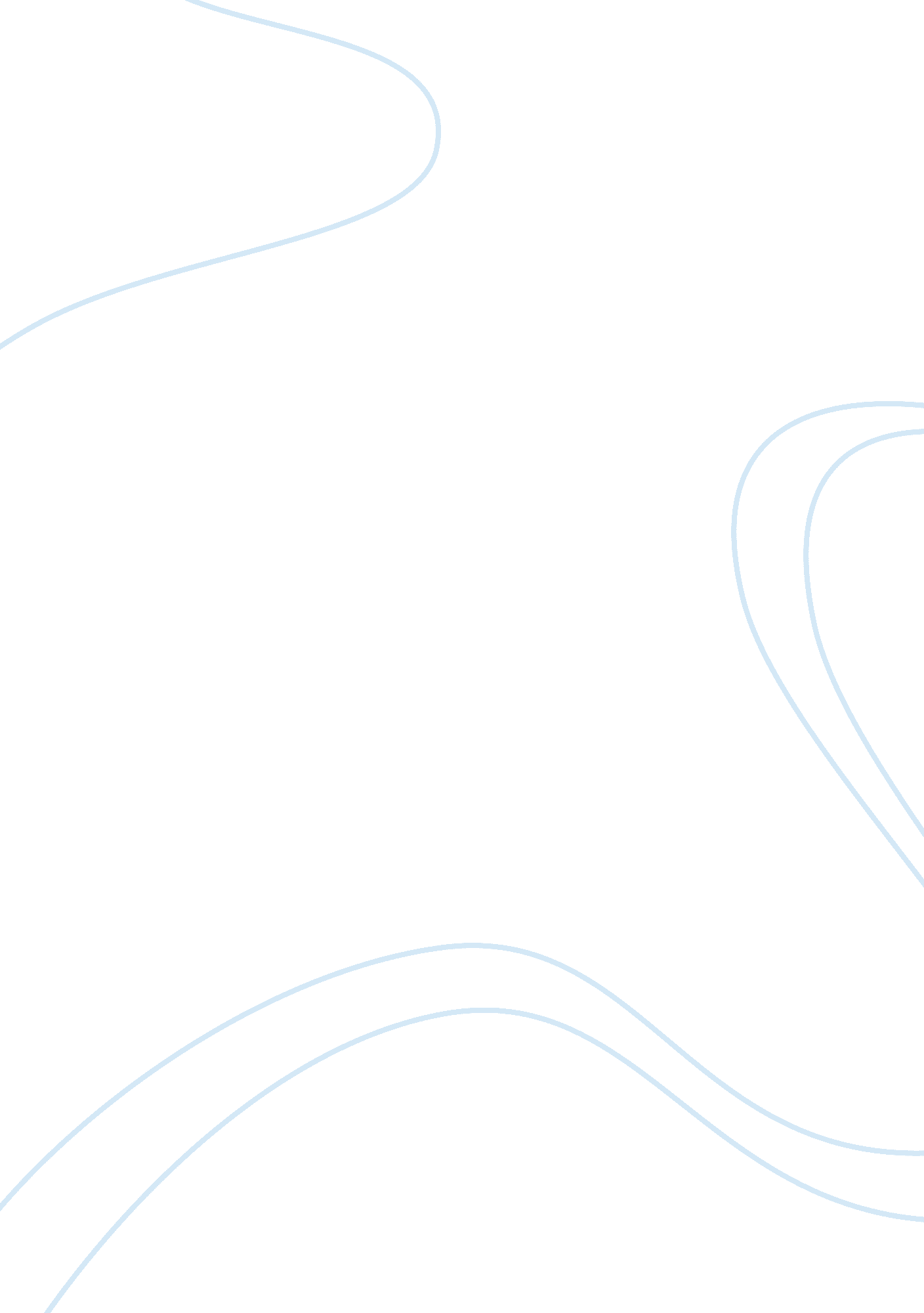 I manage or lead and situations; internal, whichBusiness, Management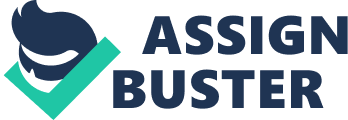 I believe that in being a leader, it constantlypresents challenges to any leader and their abilities. When facing these challenges, its usually an incitation to rise to another level in order to test them. Italso shows that they can complete something that may seem hard at the time, oreven impossible, especially when it’s issue the leader never dealt it or haveexperience in. Leadershipconstantly presents challenges to a leader and their abilities. If you reallythink about it, being a leader is in itself a challenge. Even though leadershipposes authority and might seem appealing, there are more of what that jobentails and challenges compared to a role that isn’t in the management style. If you want a higher role, you have to accept and face the responsibilities thatcome with it. Some of the challenges of leadership in my opinion External, which comes from the team of people they manage or lead and situations; Internal, which is more personal from within the leader themselves; and natural, whicharises from the position of being a leader.  External challenges are almost impossible fora leader not to have in general. I believe when selecting a leader, you have tomake sure the leader can handle external challenges well. If they don’t theorganization probably won’t, either, since it has the potential to affect otherareas. From past experiences, I’ve seen when people feel that leaders aren’tconfident or frustrated, they them become stressed as well, and because of thisthere is a chance that the work of the team suffers. Internal challenges such as fear, minimal confidence, impatience, and intolerance can lead to a disorganized leader. It’s hard forpeople who see themselves as leaders, to admit that they might have personalcharacteristics that get in the way with their ability to reach their goals asa leader. Being and having a solid strong positive leadership is learning toaccept the reality of those traits as an individual, and progressing on how tochange them to fit the workplace life, so they don’t get in the way. By doingthis slowly but surely, you can be better leader to the team and organizationby accepting the reality of things.  Natural challenges are also a factor indisorganized process of leaders. From a leader’s side, they are responsible forthe group’s vision and achieving goals to conquer that vision.  Even though these responsibilities might beshared throughout the team certain companies, but in most organizations, oneperson takes the largest part of the burden that entails with the position. Keeping up with all the responsibilities and tasks the leaders have to checkoff are just natural challenges that come with the position. 